(573) 774-6401- more info »Directions to Waynesville High School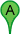 1217 W Main StUnion, MO 63084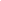 1. Head east on W Main St toward Independence Dr 1. Head east on W Main St toward Independence Dr 0.2 mi 2. Take the 1st right onto Independence Dr 2. Take the 1st right onto Independence Dr 0.5 mi 3. Turn left onto US-50 E 3. Turn left onto US-50 E 1.9 mi 4. Turn right onto MO-47 S 4. Turn right onto MO-47 S 5.7 mi 5. Slight right to merge onto I-44 W 5. Slight right to merge onto I-44 W 83.7 mi 6. Take exit 156 for I-44 Loop/​Missouri H toward Fort Leonard Wood/​Waynesville 6. Take exit 156 for I-44 Loop/​Missouri H toward Fort Leonard Wood/​Waynesville 0.2 mi 7. Turn right onto I-44 Loop E/​Ichord Center 7. Turn right onto I-44 Loop E/​Ichord Center 0.2 mi 8. Take the 1st right onto Gw LnDestination will be on the left8. Take the 1st right onto Gw LnDestination will be on the left0.8 mi 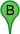 Waynesville High School200 Gw LnWaynesville, MO 65583